附件1：比赛相关咨询群二维码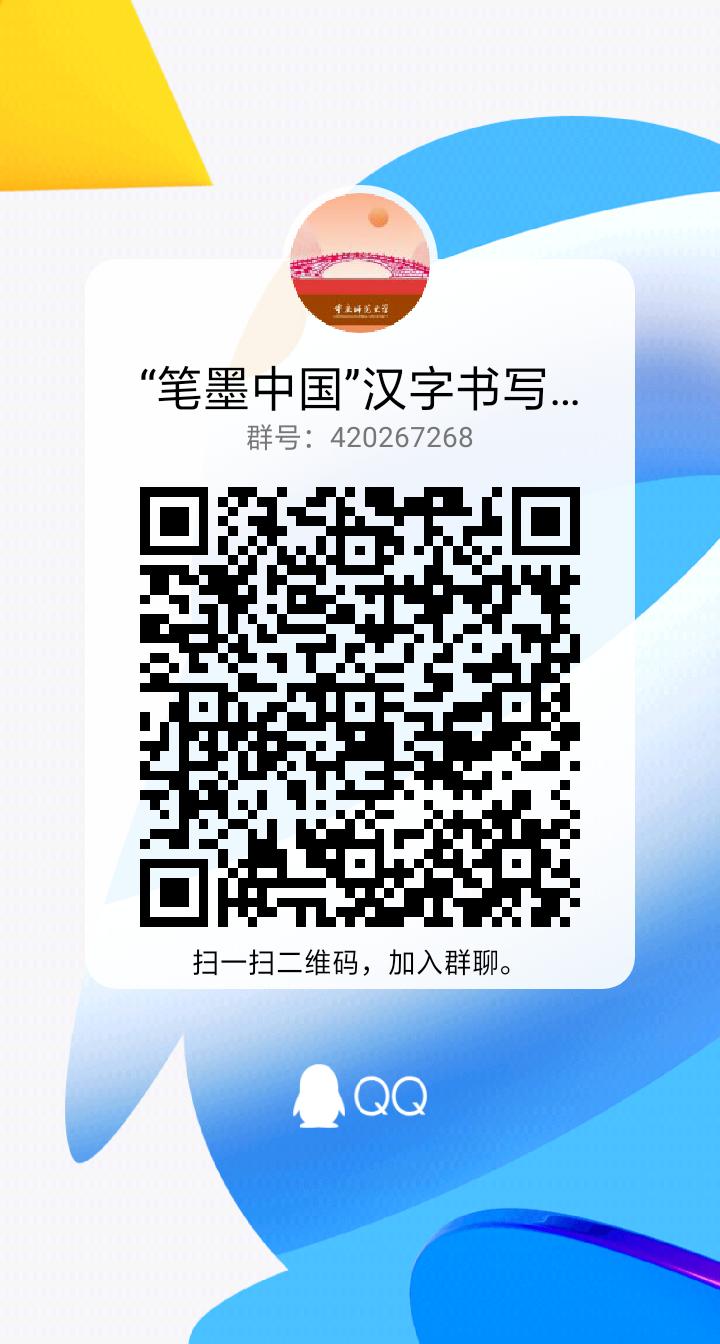 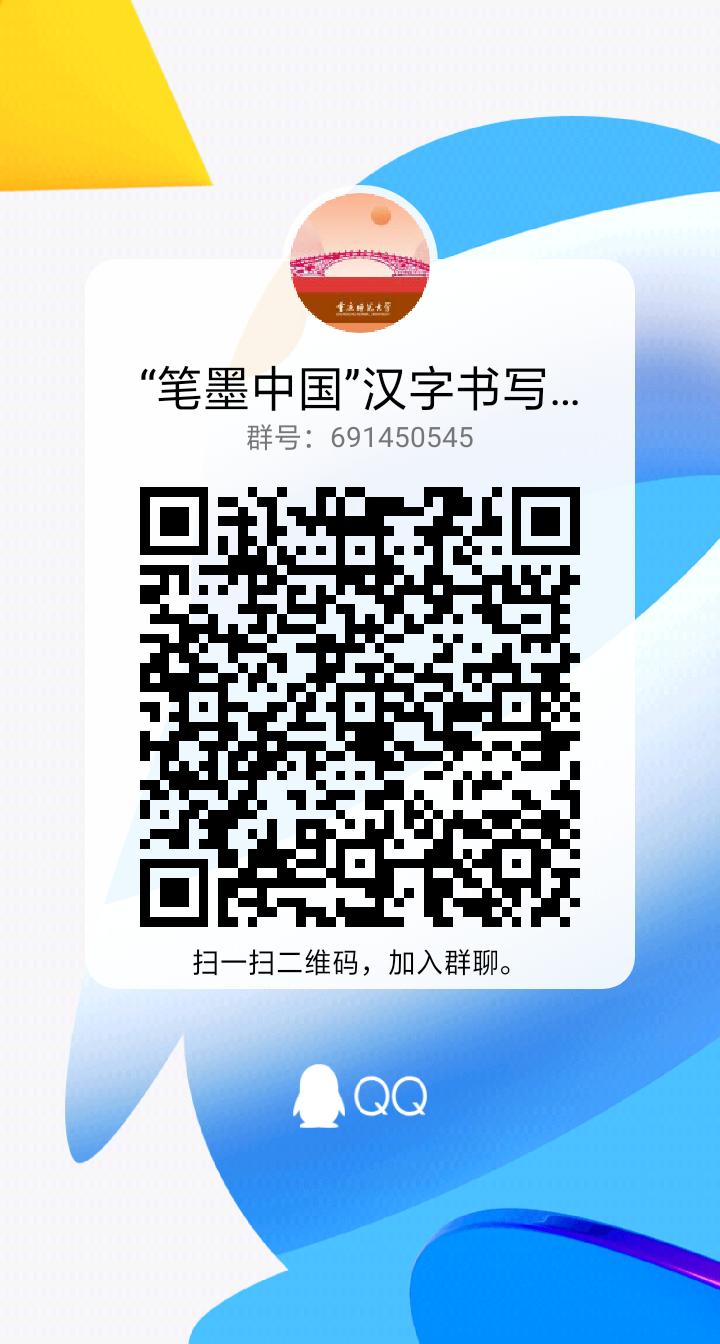 